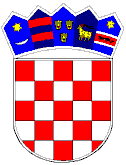 REPUBLIKA HRVATSKAVUKOVARSKO-SRIJEMSKA ŽUPANIJA OPĆINA TOVARNIK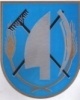  OPĆINSKI NAČELNIKKLASA:   022-05/18-02/10URBROJ: 2188/12-03/01-18-1Tovarnik,  16.3.2018.  PREDMET: PRIJEDLOG  ODLUKE O KOEFICIJENTU ZA OBRAČUN PLAĆE  NAMJEŠTENIKA JEDINSTVENOG UPRAVNOG ODJELA OPĆINE TOVARNIKPRAVNA OSNOVA: članak 31. Statuta Općine Tovarnik  ( Službeni vjesnik  Vukovarsko-srijemske županije, broj 4/13, 14/13), čl. 10. Zakona o plaćama u lokalnoj i područnoj ( regionalnoj ) samoupravi  ("Narodne Novine" br. 28/10)PREDLAGATELJ: Načelnica Općine TovarnikNADLEŽNOST ZA DONOŠENJE: Općinsko vijećeTemeljem  čl. 10. Zakona o plaćama u lokalnoj i područnoj ( regionalnoj ) samoupravi  ("Narodne Novine" br. 28/10) i čl. 32. Statuta Općine Tovarnik ( Službeni vjesnik Vukovarsko-srijemske županije br.12/09 ), Općinsko vijeće Općine Tovarnik , na svojoj 6. sjednici održanoj 16. ožujka 2018. godine d o n o s i ODLUKUO KOEFICIJENTU ZA OBRAČUN PLAĆE NAMJEŠTENIKA JEDINSTVENOG UPRAVNOG ODJELA OPĆINE TOVARNIKČlanak 1.Ovom odlukom određuju se koeficijenti za obračun plaće službenika u Jedinstvenom upravnom odjelu Općine Tovarnik za radno mjesto viši referent-koordinator na projektu competenceNet prema sistematizaciji radnih mjesta.Članak 2.Koeficijent iz članka 1. ove Odluke iznose:Članak 3.Ova Odluka stupa na snagu donošenja i bit će objavljena u Službenom vjesniku Vukovarsko-srijemske županije.OBRAZLOŽENJE:-na sjednici vijećaNAČELNICA OPĆINE TOVARNIKRuža V. Šijaković, oec.RADNO MJESTOKOEFICIJENTviši referent- koordinator na projektu competenceNet4,05